FORMULARZ ZGŁOSZENIOWY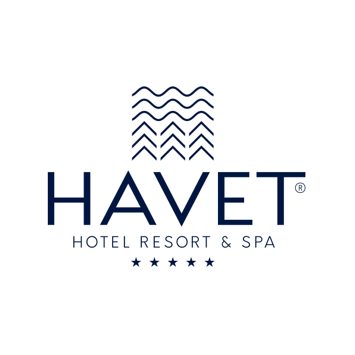 SZKOLENIE ZAWODOWE
HAVET HOTEL RESORT & SPADźwirzyno, 11-13 maja 2023Imię i nazwisko:		_________________________________Adres e-mail:		_________________________________Izba adwokacka:		_________________________________Dane osoby do wspólnego zakwaterowania w pokoju:  _________________________________Pokój 1 os. 2 noclegi - 1.350 zł (tysiąc trzysta pięćdziesiąt złotych) Pokój 2 os.2 noclegi - 900 zł/os (dziewięćset złotych) Rachunek bankowy:	27 1600 1260 0004 0903 1656 8001Z dopiskiem:		Szkolenie wyjazdowe SIA Dźwirzyno 2023Uwaga !!!Liczba miejsca ograniczona, liczy się kolejność zgłoszeń.Formularz wraz z dowodem uiszczenia opłaty należy przesłać na adres e-mail: ora.szczecin.szkolenia@adwokatura.pl do dnia 24 kwietnia 2023 r.